Checklist 3Covid-19 : Checklist 3  in support of the Governments Return to the Workplace Safely | Lead Worker RepresentativeJune 2020COVID-19 Return to Work Safely ProtocolLead Worker  RepresentativeCOVID-19 Return to Work Safely ProtocolLead Worker  RepresentativeCOVID-19 Return to Work Safely ProtocolLead Worker  RepresentativeCOVID-19 Return to Work Safely ProtocolLead Worker  RepresentativeThis checklist has been developed to help those selected as a Workplace Representative understand their role in helping to help prevent the spread of COVID-19 in their workplace and in the community. Further information can be found at www.Gov.ie, www.hse.ie, www.hpsc.ie and www.hsa.ie  This checklist has been developed to help those selected as a Workplace Representative understand their role in helping to help prevent the spread of COVID-19 in their workplace and in the community. Further information can be found at www.Gov.ie, www.hse.ie, www.hpsc.ie and www.hsa.ie  This checklist has been developed to help those selected as a Workplace Representative understand their role in helping to help prevent the spread of COVID-19 in their workplace and in the community. Further information can be found at www.Gov.ie, www.hse.ie, www.hpsc.ie and www.hsa.ie  This checklist has been developed to help those selected as a Workplace Representative understand their role in helping to help prevent the spread of COVID-19 in their workplace and in the community. Further information can be found at www.Gov.ie, www.hse.ie, www.hpsc.ie and www.hsa.ie  Control Completion DatePerson Responsible 1.Have you agreed with your employer or manager to act as a Staff Representative for your workplace or work area?Local management2.Have you been provided with information and training in relation to the role of Staff Representative?DDLETB3.Are you keeping up to date with the latest COVID-19 advice from Government?DDLETB4.Are you aware of the signs and symptoms of COVID-19?DDLETB5.Do you know how the virus is spread?DDLETB6.Do you know how to help prevent the spread of COVID-19?DDLETB7.Have you been brought through an induction before returning to your workplace?DDLETB8.Are you helping in keeping your fellow staff up to date with the latest COVID-19 advice from Government?Staff Rep9.Have you completed the COVID-19 return-to-work form and given it to your employer? (See template Return-to-Work form)Staff Rep10.Are you aware of the control measures your employer has put in place to minimise the risk of you and others being exposed to COVID-19? (See Checklist No. 2 Control Measures) Manager11.Did your employer consult with you when putting control measures in place?Manager12.Have you a means of regular communication with your employer or manager?Staff Rep & Centre Manager13.Are you co-operating with your employer to make sure these control measures are maintained?Staff Rep14.Have you familiarised yourself with the cleaning requirements needed to help prevent cross contamination? (See Checklist No.5 Cleaning and Disinfection)Manager/Rep15.Have you been asked to walk around your workplace / work area daily and check that the control measures are in place and are being maintained? (Using Checklist No.2)Manager/ Rep16.Are you reporting immediately to your employer / manager any problems, areas of non-compliance or defects that you see?Staff Rep17.Are you keeping a record of any problems, areas of non-compliance or defects and what action was taken to remedy the issue?Staff Rep18.Are you familiar with what to do in the event of someone developing the symptoms of COVID-19 while at work?DDLETB19.Are you co-operating with your employer in identifying an isolation area and a safe route to that area? (See Checklist No.4)Manager/Rep20.Are you helping, as part of the response team, in the management of someone developing symptoms of COVID-19 while at work?Manager/Rep21.Once the affected person has left the workplace, are you helping in assessing what follow-up action is needed?Manager/Rep22.Are you helping in maintaining the staff contact log?Manager/Rep23.Have you been made aware of any changes to the emergency plans or first aid procedures for your workplace?Manager/ Rep24.Are you making yourself available to fellow staff members to listen to any COVID control concerns or suggestions they may have?DDLETB 25.Are you raising those control concerns or suggestions with your employer or manager and feeding back the response to the staff member who raised the issue?Manager/Rep26.Do you know what supports are available if you are feeling anxious or stressed and will you pass this information on to your fellow staff members?DDLETBAdditional InformationDefining of the role would be important so as to be able to select the most appropriate person.Specific training for that person will be required and a means to be able to regularly communicate changes will be neededFirst Aiders well need to be retrained with considerations to be made around the use of PPE and procedures for Covid 19.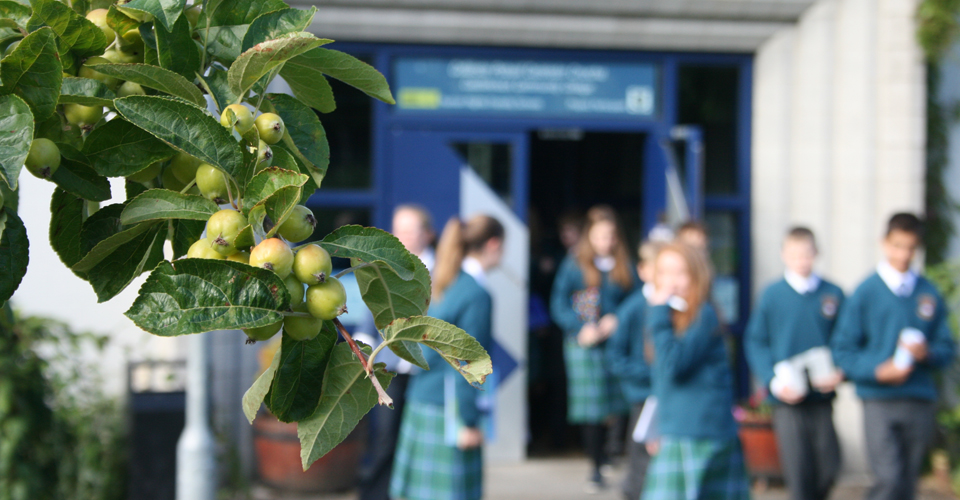 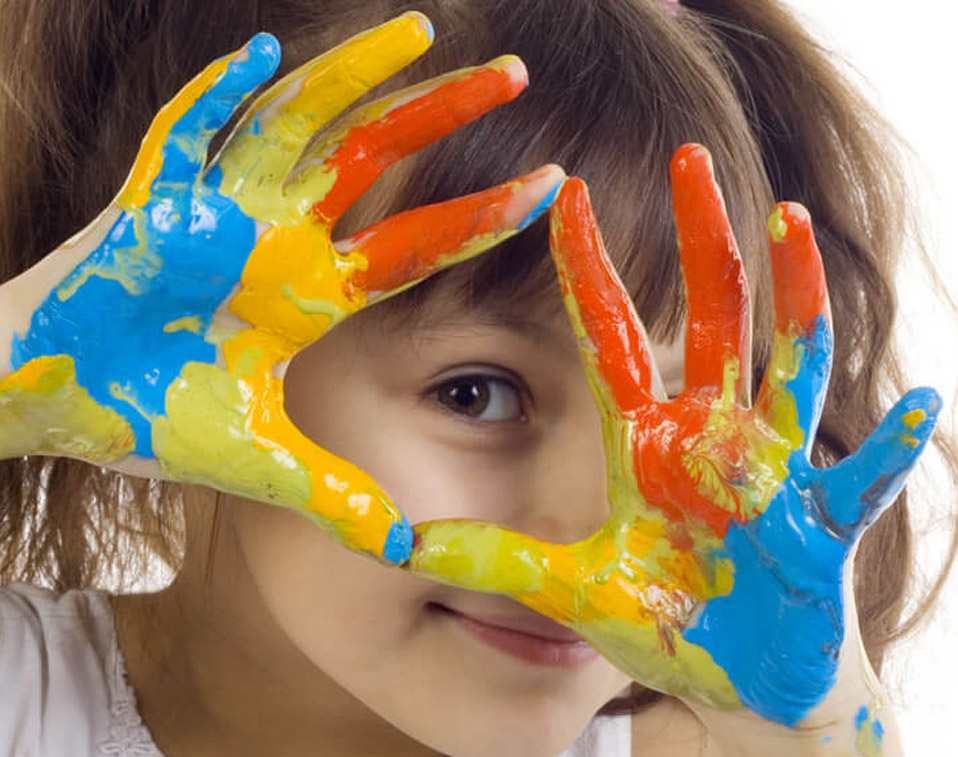 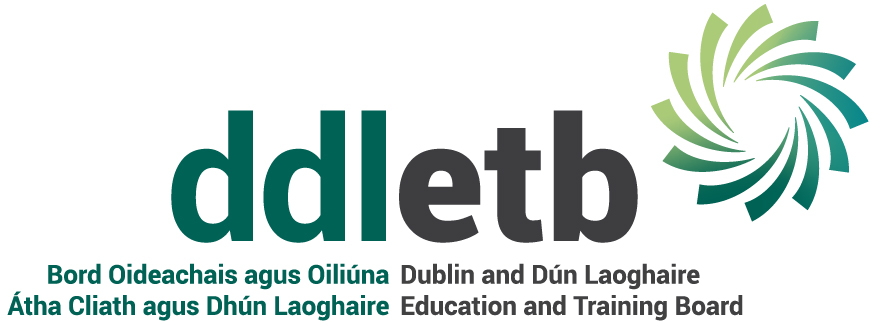 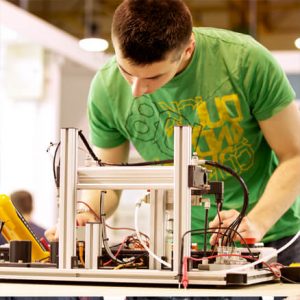 